ALLEGATO al C.U. N. 11 del   13 Ottobre  2022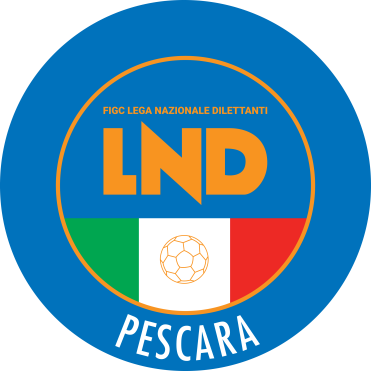 CALENDARIO :CAMPIONATO PROVINCIALE UNDER 17- ALLIEVISTAGIONE SPORTIVA 2022/2023     N.B. GLI ALLEGATI IN OGGETTO FANNO PARTE INTEGRANTE DEL C.U.N.11 DEL 13ottobre 2022IL PRESENTE CALENDARIO E’ DI PROPRIETA' RISERVATA DEL COMITATO REGIONALE ABRUZZO, PER LA SUA	     RIPRODUZIONE, A QUALSIASI TITOLO, E' NECESSARIA L'AUTORIZZAZIONE PREVENTIVA DEL COMITATO STESSO* DELEGAZIONE          *                                                                                                               F. I. G. C. - LEGA NAZIONALE DILETTANTI * PESCARA              *                                       ************************************************************************                                                   *                                                                      *                                                   *   ALLIEVI UNDER 17 PROVINC.-PE-        GIRONE:  A                    *                                                   *                                                                      *                                                   ************************************************************************.--------------------------------------------------------------.   .--------------------------------------------------------------.   .--------------------------------------------------------------.| ANDATA:  9/10/22 |                       | RITORNO:  5/02/23 |   | ANDATA: 13/11/22 |                       | RITORNO: 12/03/23 |   | ANDATA: 18/12/22 |                       | RITORNO: 23/04/23 || ORE...: 10:30    |   1  G I O R N A T A  | ORE....: 10:30    |   | ORE...: 10:30    |  6  G I O R N A T A   | ORE....: 10:30    |   | ORE...: 10:30    |  11  G I O R N A T A  | ORE....: 10:30    ||--------------------------------------------------------------|   |--------------------------------------------------------------|   |--------------------------------------------------------------|| ASS.CALCIO REAL SCAFA        -  VIS MONTESILVANO CALCIO      |   |  CEPAGATTI                    -  SPORTING PIANELLA           |   | ACCADEMIA BIANCAZZURRA       -  PRO TIRINO CALCIO PESCARA    || FATER ANGELINI ABRUZZO       -  CEPAGATTI                    |   |  CITERIUS SAN VALENTINO       -  ACCADEMIA BIANCAZZURRA      |   | CITERIUS SAN VALENTINO       -  FAIR PLAY COLLECORVINO       || MONTESILVANO 2015            -  LETTESE                      |   |  FAIR PLAY COLLECORVINO       -  REAL TORRESE                |   | CURI                         -  MONTESILVANO 2015            || PENNE 1920 S.R.L.            -  CURI                         |   |  FATER ANGELINI ABRUZZO       -  ROSCIANO CALCIO             |   | PENNE 1920 S.R.L.            -  ASS.CALCIO REAL SCAFA        || PRO TIRINO CALCIO PESCARA    -  FAIR PLAY COLLECORVINO       |   |  LETTESE                      -  PENNE 1920 S.R.L.           |   | REAL TORRESE                 -  2000 CALCIO MONTESILVANO     || REAL TORRESE                 -  ACCADEMIA BIANCAZZURRA       |   |  MONTESILVANO 2015            -  ASS.CALCIO REAL SCAFA       |   | ROSCIANO CALCIO              -  CEPAGATTI                    || SPORTING PIANELLA            -  ROSCIANO CALCIO              |   |  PRO TIRINO CALCIO PESCARA    -  2000 CALCIO MONTESILVANO    |   | SPORTING PIANELLA            -  FATER ANGELINI ABRUZZO       || 2000 CALCIO MONTESILVANO     -  CITERIUS SAN VALENTINO       |   |  VIS MONTESILVANO CALCIO      -  CURI                        |   | VIS MONTESILVANO CALCIO      -  LETTESE                      |.--------------------------------------------------------------.   .--------------------------------------------------------------.   .--------------------------------------------------------------.| ANDATA: 16/10/22 |                       | RITORNO: 12/02/23 |   | ANDATA: 20/11/22 |                       | RITORNO: 19/03/23 |   | ANDATA:  8/01/23 |                       | RITORNO: 30/04/23 || ORE...: 10:30    |   2  G I O R N A T A  | ORE....: 10:30    |   | ORE...: 10:30    |  7  G I O R N A T A   | ORE....: 10:30    |   | ORE...: 10:30    |  12  G I O R N A T A  | ORE....: 10:30    ||--------------------------------------------------------------|   |--------------------------------------------------------------|   |--------------------------------------------------------------|| ACCADEMIA BIANCAZZURRA       -  SPORTING PIANELLA            |   |  ACCADEMIA BIANCAZZURRA       -  CEPAGATTI                   |   | ASS.CALCIO REAL SCAFA        -  REAL TORRESE                 || CEPAGATTI                    -  2000 CALCIO MONTESILVANO     |   |  ASS.CALCIO REAL SCAFA        -  PRO TIRINO CALCIO PESCARA   |   | FAIR PLAY COLLECORVINO       -  CEPAGATTI                    || CITERIUS SAN VALENTINO       -  ASS.CALCIO REAL SCAFA        |   |  CURI                         -  CITERIUS SAN VALENTINO      |   | FATER ANGELINI ABRUZZO       -  ACCADEMIA BIANCAZZURRA       || CURI                         -  REAL TORRESE                 |   |  PENNE 1920 S.R.L.            -  MONTESILVANO 2015           |   | LETTESE                      -  CITERIUS SAN VALENTINO       || FAIR PLAY COLLECORVINO       -  FATER ANGELINI ABRUZZO       |   |  REAL TORRESE                 -  LETTESE                     |   | MONTESILVANO 2015            -  VIS MONTESILVANO CALCIO      || LETTESE                      -  PRO TIRINO CALCIO PESCARA    |   |  ROSCIANO CALCIO              -  VIS MONTESILVANO CALCIO     |   | PENNE 1920 S.R.L.            -  ROSCIANO CALCIO              || ROSCIANO CALCIO              -  MONTESILVANO 2015            |   |  SPORTING PIANELLA            -  FAIR PLAY COLLECORVINO      |   | PRO TIRINO CALCIO PESCARA    -  CURI                         || VIS MONTESILVANO CALCIO      -  PENNE 1920 S.R.L.            |   |  2000 CALCIO MONTESILVANO     -  FATER ANGELINI ABRUZZO      |   | 2000 CALCIO MONTESILVANO     -  SPORTING PIANELLA            |.--------------------------------------------------------------.   .--------------------------------------------------------------.   .--------------------------------------------------------------.| ANDATA: 23/10/22 |                       | RITORNO: 19/02/23 |   | ANDATA: 27/11/22 |                       | RITORNO: 26/03/23 |   | ANDATA: 15/01/23 |                       | RITORNO:  7/05/23 || ORE...: 10:30    |   3  G I O R N A T A  | ORE....: 10:30    |   | ORE...: 10:30    |  8  G I O R N A T A   | ORE....: 10:30    |   | ORE...: 10:30    |  13  G I O R N A T A  | ORE....: 10:30    ||--------------------------------------------------------------|   |--------------------------------------------------------------|   |--------------------------------------------------------------|| ASS.CALCIO REAL SCAFA        -  CEPAGATTI                    |   |  CEPAGATTI                    -  CURI                        |   | ACCADEMIA BIANCAZZURRA       -  2000 CALCIO MONTESILVANO     || FATER ANGELINI ABRUZZO       -  LETTESE                      |   |  CITERIUS SAN VALENTINO       -  VIS MONTESILVANO CALCIO     |   | CEPAGATTI                    -  LETTESE                      || PENNE 1920 S.R.L.            -  CITERIUS SAN VALENTINO       |   |  FAIR PLAY COLLECORVINO       -  ACCADEMIA BIANCAZZURRA      |   | CITERIUS SAN VALENTINO       -  MONTESILVANO 2015            || PRO TIRINO CALCIO PESCARA    -  MONTESILVANO 2015            |   |  FATER ANGELINI ABRUZZO       -  ASS.CALCIO REAL SCAFA       |   | CURI                         -  FATER ANGELINI ABRUZZO       || REAL TORRESE                 -  VIS MONTESILVANO CALCIO      |   |  LETTESE                      -  SPORTING PIANELLA           |   | REAL TORRESE                 -  PENNE 1920 S.R.L.            || ROSCIANO CALCIO              -  ACCADEMIA BIANCAZZURRA       |   |  MONTESILVANO 2015            -  REAL TORRESE                |   | ROSCIANO CALCIO              -  FAIR PLAY COLLECORVINO       || SPORTING PIANELLA            -  CURI                         |   |  PRO TIRINO CALCIO PESCARA    -  PENNE 1920 S.R.L.           |   | SPORTING PIANELLA            -  ASS.CALCIO REAL SCAFA        || 2000 CALCIO MONTESILVANO     -  FAIR PLAY COLLECORVINO       |   |  2000 CALCIO MONTESILVANO     -  ROSCIANO CALCIO             |   | VIS MONTESILVANO CALCIO      -  PRO TIRINO CALCIO PESCARA    |.--------------------------------------------------------------.   .--------------------------------------------------------------.   .--------------------------------------------------------------.| ANDATA: 30/10/22 |                       | RITORNO: 26/02/23 |   | ANDATA:  4/12/22 |                       | RITORNO:  2/04/23 |   | ANDATA: 22/01/23 |                       | RITORNO: 14/05/23 || ORE...: 10:30    |   4  G I O R N A T A  | ORE....: 10:30    |   | ORE...: 10:30    |  9  G I O R N A T A   | ORE....: 10:30    |   | ORE...: 10:30    |  14  G I O R N A T A  | ORE....: 10:30    ||--------------------------------------------------------------|   |--------------------------------------------------------------|   |--------------------------------------------------------------|| CEPAGATTI                    -  PENNE 1920 S.R.L.            |   |  ACCADEMIA BIANCAZZURRA       -  LETTESE                     |   | ASS.CALCIO REAL SCAFA        -  ACCADEMIA BIANCAZZURRA       || CITERIUS SAN VALENTINO       -  REAL TORRESE                 |   |  ASS.CALCIO REAL SCAFA        -  2000 CALCIO MONTESILVANO    |   | FATER ANGELINI ABRUZZO       -  VIS MONTESILVANO CALCIO      || CURI                         -  ACCADEMIA BIANCAZZURRA       |   |  CURI                         -  FAIR PLAY COLLECORVINO      |   | LETTESE                      -  FAIR PLAY COLLECORVINO       || FAIR PLAY COLLECORVINO       -  ASS.CALCIO REAL SCAFA        |   |  PENNE 1920 S.R.L.            -  FATER ANGELINI ABRUZZO      |   | MONTESILVANO 2015            -  CEPAGATTI                    || LETTESE                      -  2000 CALCIO MONTESILVANO     |   |  REAL TORRESE                 -  PRO TIRINO CALCIO PESCARA   |   | PENNE 1920 S.R.L.            -  SPORTING PIANELLA            || MONTESILVANO 2015            -  FATER ANGELINI ABRUZZO       |   |  ROSCIANO CALCIO              -  CITERIUS SAN VALENTINO      |   | PRO TIRINO CALCIO PESCARA    -  CITERIUS SAN VALENTINO       || PRO TIRINO CALCIO PESCARA    -  ROSCIANO CALCIO              |   |  SPORTING PIANELLA            -  MONTESILVANO 2015           |   | REAL TORRESE                 -  ROSCIANO CALCIO              || VIS MONTESILVANO CALCIO      -  SPORTING PIANELLA            |   |  VIS MONTESILVANO CALCIO      -  CEPAGATTI                   |   | 2000 CALCIO MONTESILVANO     -  CURI                         |.--------------------------------------------------------------.   .--------------------------------------------------------------.   .--------------------------------------------------------------.| ANDATA:  6/11/22 |                       | RITORNO:  5/03/23 |   | ANDATA: 11/12/22 |                       | RITORNO: 16/04/23 |   | ANDATA: 29/01/23 |                       | RITORNO: 21/05/23 || ORE...: 10:30    |   5  G I O R N A T A  | ORE....: 10:30    |   | ORE...: 10:30    | 10  G I O R N A T A   | ORE....: 10:30    |   | ORE...: 10:30    |  15  G I O R N A T A  | ORE....: 10:30    ||--------------------------------------------------------------|   |--------------------------------------------------------------|   |--------------------------------------------------------------|| ACCADEMIA BIANCAZZURRA       -  VIS MONTESILVANO CALCIO      |   |  ASS.CALCIO REAL SCAFA        -  ROSCIANO CALCIO             |   | ACCADEMIA BIANCAZZURRA       -  PENNE 1920 S.R.L.            || ASS.CALCIO REAL SCAFA        -  LETTESE                      |   |  CEPAGATTI                    -  CITERIUS SAN VALENTINO      |   | CEPAGATTI                    -  PRO TIRINO CALCIO PESCARA    || FATER ANGELINI ABRUZZO       -  PRO TIRINO CALCIO PESCARA    |   |  FAIR PLAY COLLECORVINO       -  VIS MONTESILVANO CALCIO     |   | CITERIUS SAN VALENTINO       -  FATER ANGELINI ABRUZZO       || PENNE 1920 S.R.L.            -  FAIR PLAY COLLECORVINO       |   |  FATER ANGELINI ABRUZZO       -  REAL TORRESE                |   | CURI                         -  ASS.CALCIO REAL SCAFA        || REAL TORRESE                 -  CEPAGATTI                    |   |  LETTESE                      -  CURI                        |   | FAIR PLAY COLLECORVINO       -  MONTESILVANO 2015            || ROSCIANO CALCIO              -  CURI                         |   |  MONTESILVANO 2015            -  ACCADEMIA BIANCAZZURRA      |   | ROSCIANO CALCIO              -  LETTESE                      || SPORTING PIANELLA            -  CITERIUS SAN VALENTINO       |   |  PRO TIRINO CALCIO PESCARA    -  SPORTING PIANELLA           |   | SPORTING PIANELLA            -  REAL TORRESE                 || 2000 CALCIO MONTESILVANO     -  MONTESILVANO 2015            |   |  2000 CALCIO MONTESILVANO     -  PENNE 1920 S.R.L.           |   | VIS MONTESILVANO CALCIO      -  2000 CALCIO MONTESILVANO     ||--------------------------------------------------------------|   |--------------------------------------------------------------|   |--------------------------------------------------------------|N.B. FERMO RESTANDO L’ORDINE DELLE GARE SI PREGA DI CONSULTARE SETTIMANALMENTE IL PROGRAMMA ORARIO SUL COMUNICATO UFFICIALE CON EVENTUALI VARIAZIONI DI GIORNO E ORARIO*---------------------------*                                                     *-----------------------------------*|                   |       **   E L E N C O     C A M P I     D A    G I O C O  **                                   || COMITATO          |                                                                                                 || ABRUZZO           |       **    ALLIEVI UNDER 17 PROVINC.-PE-      GIRONE:  A                                       ||---------------------------------------------------------------------------------------------------------------------| -------------------------------------------------| SOCIETA'                             | CAMPO| DENOMINAZIONE CAMPO             LOCALITA' CAMPO               |  ORA  | INDIRIZZO                        TELEFONO       ||--------------------------------------|------|---------------------------------------------------------------|-------| -------------------------------------------------|                                      |      |                                                               |       || ASS.CALCIO REAL SCAFA                |  138 | SCAFA COM.LE"RACITI CIAMPONI"   SCAFA                         |       | VIA P. TOGLIATTI 2             | 085  8543404   ||                                      |      |                                                               |       |                                |                || FATER ANGELINI ABRUZZO *FCL*         |  556 | "R.FEBO" EX GESUITI             PESCARA                       |       | V.MAESTRI DEL LAVORO D'ITALIA  |      4170841   ||                                      |      |                                                               |       |                                |                || MONTESILVANO 2015                    |   45 | MONTESILVANO"G. SPEZIALE"       MONTESILVANO                  |       | VIA UGO FOSCOLO                | 338            ||                                      |      |                                                               |       |                                |                || PENNE 1920 S.R.L. *FCL*              |  215 | PENNE "OSSICELLI" COLANGELO     PENNE                         |       | STRADA POV. 151 PER LORETO A.  | 334  9657682   ||                                      |      |                                                               |       |                                |                || PRO TIRINO CALCIO PESCARA            |  487 | PESCARA"SAN MARCO"              PESCARA                       |       | VIA SAN MARCO SNC              | 085  4313971   ||                                      |      |                                                               |       |                                |                || REAL TORRESE                         |  390 | TORRE DE' PASSERI COMUNALE      TORRE DE' PASSERI             |       | VIA 1° MAGGIO                  |                ||                                      |      |                                                               |       |                                |                || SPORTING PIANELLA                    |  543 | PIANELLA COM.LE "NARDANGELO"    PIANELLA                      |       | LOCALITÀ NARDANGELO            |                ||                                      |      |                                                               |       |                                |                || 2000 CALCIO MONTESILVANO *FCL*       |   45 | MONTESILVANO"G. SPEZIALE"       MONTESILVANO                  |       | VIA UGO FOSCOLO                | 338            ||                                      |      |                                                               |       |                                |                || ACCADEMIA BIANCAZZURRA               |   12 | PESCARA "ADRIANO FLACCO"        PESCARA                       |       | VIA PEPE                       | 085  42831     ||                                      |      |                                                               |       |                                |                || CEPAGATTI                            |   41 | CEPAGATTI  N.MARCANTONIO        CEPAGATTI                     |       | VIA SANTUCCIONE                |                ||                                      |      |                                                               |       |                                |                || CITERIUS SAN VALENTINO               |  138 | SCAFA COM.LE"RACITI CIAMPONI"   SCAFA                         |       | VIA P. TOGLIATTI 2             | 085  8543404   ||                                      |      |                                                               |       |                                |                || CURI *FCL*                           |  106 | PESCARA ZANNI"E.DAGOSTINO"      PESCARA                       |       | VIA ADRIATICA NORD             |      2191588   ||                                      |      |                                                               |       |                                |                || FAIR PLAY COLLECORVINO               |  384 | COLLECORVINO                    COLLECORVINO                  |       | VIA SAN ROCCO                  | 338  4582080   ||                                      |      |                                                               |       |                                |                || LETTESE                              |  132 | LETTOMANOPPELLO COMUNALE        LETTOMANOPPELLO               |       | VIA COLLE ROTONDO              |                ||                                      |      |                                                               |       |                                |                || ROSCIANO CALCIO                      |  131 | CUGNOLI COMUNALE                CUGNOLI                       |       | C.DA PIANO FINOCCHIO           |                ||                                      |      |                                                               |       |                                |                || VIS MONTESILVANO CALCIO              |   45 | MONTESILVANO"G. SPEZIALE"       MONTESILVANO                  |       | VIA UGO FOSCOLO                | 338            ||                                      |      |                                                               |       |                                |                ||--------------------------------------|------|---------------------------------------------------------------|-------| -------------------------------------------------N.B. I CAMPI ASSEGNATI ALLE SQUADRE DI PESCARA SONO DA CONSIDERARE PURAMENTE INDICATIVI